ՀՀ ԿՐԹՈւԹՅԱՆ, ԳԻՏՈւԹՅԱՆ, ՄՇԱԿՈւՅԹԻ ԵՎ ՍՊՈՐՏԻ ՆԱԽԱՐԱՐՈւԹՅՈւՆՎԵՐԱՊԱՏՐԱՍՏՈՂ ԿԱԶՄԱԿԵՐՊՈՒԹՅՈՒՆ«ՇԻՐԱԿԻ  Մ. ՆԱԼԲԱՆԴՅԱՆԻ ԱՆՎԱՆ ՊԵՏԱԿԱՆ ՀԱՄԱԼՍԱՐԱՆ» ՀԻՄՆԱԴՐԱՄԱՎԱՐՏԱԿԱՆ ՀԵՏԱԶՈՏԱԿԱՆ ԱՇԽԱՏԱՆՔԹեմա՝ ԲԱՌԱԿԱԶՄԱԿԱՆ ՀՄՏՈՒԹՅՈՒՆՆԵՐԸ ՈՐՊԵՍ ԿՐՏՍԵՐ ԴՊՐՈՑԱԿԱՆԻ ԲԱՌԱՊԱՇԱՐԻ ՀԱՐՍՏԱՑՄԱՆ ՄԻՋՈՑԿատարող՝   Տոնոյան Ռիմա Պետիկի	                         անուն ազգանուն, հայրանունՂեկավար ՝     Սարգսյան Շողիկ մ.գ.թ., դոցենտ  	                                                                անուն ազգանուն                    Գյումրի 2022ԲՈՎԱՆԴԱԿՈւԹՅՈւՆ1.Բառապաշարի հարստացման նպատակն ու խնդիրները	52. Կրտսեր դպրոցականի բառապաշարի հարստացում	103. Ըստ ձևի և իմաստի տարբերակված բառերի  դերը կրտսեր դպրոցականի բառապաշարի հարստացման գործում	15Եզրակացություն	21Օգտագործված գրականության ցանկ	24Ներածություն
         Թեմայի արդիականությունը: Տարրական դասարանների աշակերտների մեջ կապակցված խոսք կառուցելու կարողության ձևավորումը խիստ բազմաբնույթ ու համակողմանի աշխատանք է , որն իր մեջ ընդգրկում է լեզվի ուսուցման գրեթե բոլոր բնագավառները՝ և՛ ընթերցանության դասերին սովորած բառերն ու  արտահայտությունները, և՛ թե լեզվական նյութի ու ուղղագրության  ընթացքում  յուրացրած  կանոններն  իրենց արտացոլումը գտնում են կապակցված խոսքի մեջ:
Բառային աշխատանքն ունի իրականացման փուլեր՝ բառի բացատրում, հոմանիշների, հականիշների հայտնաբերում, խոսքի մեջ այդ բառերի օգտագործումը: Մայրենիի դասագրքերում տեղ գտած բոլոր բնագրերում կան նոր բառեր :Սակայն հաճախ որոշ բառերի իմաստը մատչելի չէ երեխաներին: Ուսուցիչը պետք է բացատրի անծանոթ բառերը, նկարագրի այն, ասի այդ բառերի հոմանիշներն ու հականիշները: Բնագրում հանդիպում են նաև բառեր, որոնք աշակերտներին ծանոթ են նախկինում անցած ստեղծագործություններից, սակայն դեռևս ակտիվ բառապաշար չեն մտել: Նման բառերի հետ անհրաժեշտ է կատարել այնպիսի աշխատանքներ, որ երեխաները կարողանան դրանք օգտագործել իրենց բանավոր և գրավոր խոսքում: Այդ բառերը պետք գրել բառատետրում, անընդհատ կրկնել, գրել բացատրությունը, ասել հոմանիշը, կազմել բառակապակցություններ և գործածել նախադասությունների մեջ, որպեսզի այդ բառերը դառնան աշակերտների սեփականությունը: Աշակերտի բառապաշարը հարստացնելու, լեզուն ճոխացնելու և գեղեցկացնելու համար պետք է նախ նրա միտքը հարստացնել համապատասխան ընկալումներով ու պատկերացումներով: 
Մենք կարծում ենք, որ մայրենի դասի հիմնական պահերից մեկը բառային աշխատանքն է և կարևոր է այն թե՛ աշակերտի բառապաշարի հարստացման, թե ՛ կարդացածի միտքը ճիշտ ընկալելու համար :Այս թեմայի ուսումնասիրումն ապագա ուսուցիչների համար կարևոր նշանակություն ունի, այն տալիս է տեսական և գործնական գիտելիքներ:Աշխատանքի նպատակն ու խնդիրները: Աշխատանքի նպատակն է ուսումնասիրել բառակազմական հմտությունները, որպես կրտսեր դպրոցականի բառապաշարի հարստացման միջոց:Նշված նպատակին հասնելու համար աշխատանքում առաջադրվել և լուծվել են հետևյալ խնդիրները.Ուսումնասիրել բառապաշարի հարստացման նպատակն ու խնդիրներըՊարզաբանել կրտսեր դպրոցականի բառապաշարի հարստացման կարևորությունըՆերկայացնել ըստ ձևի և տարբերակված բառերի դերը կրտսեր դպրոցականի բառապաշարի հարստացման գործում:Ներկայացնել բառապաշարի հարստացումը, հոմանիշների, հականիշների, դարձվածքների միջոցով:Ներկայացնել բառապաշարի հարստացումը քերականական վարժությունների միջոցով:Կատարել հետազոտություն և այն ներկայացնել դասի պլանի տեսքովԱշխատանքի իրականացման համար նախատեսված հետազոտական մեթոդներն են՝ համադրման, վերլուծության, նկարագրման:Աշխատանքի կառուցվածքն ու բովանդակությունը: Աշխատանքը կազմված է ներածությունից, հիմնական մասից, եզրակացությունից և օգտագործված գրականության ցանկից:Աշխատանքում  խոսվում է բառակազմական հմտությունների դերի և նշանակության մասին, որը էական ու կարևոր դեր ունի կրտսեր դպրոցականի ինքնակատարելագործման գործում: Ներկայացված է բառապաշարի հարստացման հասկացությունը, նպատակն ու խնդիրները: Աշխատանքում  խոսվում է ըստ ձևի և իմաստի տարբերակված բառերի դերի մասին, որը նպաստում է կրտսեր դպրոցականի բառապաշարի հարստացմանը:1.Բառապաշարի հարստացման նպատակն ու խնդիրներըԲառերն ապրում են ո՛չ բառարաններում, ո՛չ էլ գրքերում: Բառերի կյանքը գործածության մեջ է: Լեզուն մտածողություն լինելով՝ նաև գործիք է, իսկ այդ գործիքն ապրում է բանելիս և բանելով, հակառակ դեպքում փտում է կամ ժանգոտում:
				Պարույր ՍևակԼեզվի հիմքը կազմում են բառերը, որոնք հանդիսանում են լեզվի միավորներ և մասնակցում են հաղորդակցման պրոցեսին: Եթե հաղորդակցման համար կարևոր նշանակություն ունի բառը, ապա խոսքի զարգացման համար` բառապարաշարի հարստացումը:	Որքան հարուստ է աշակերտի բառապաշարը, այնքան զարգացած է նրա խոսքը: Ուստի, բառապաշարի հարստացումը, որպես խոսքի զարգացման հիմնական միջոց, հայոց լեզվի դպրոցական դասընթացի առաջնահերթ խնդիրներից մեկն է:  Ուսուցիչն իր ամենօրյա աշխատանքներով աստիճանաբար ընդլայնում է աշակերտի բառապաշարը, մշակում նրանց մեջ ինչպես սեփական, այնպես էլ ուրիշներ մտքերը:	Աշակերտների բառապաշարի հարստացումը կրտսեր դպրոցում ունի ճանաչողական մեծ նշանակություն, քանի որ օբյեկտիվ աշխարհի իրերն ու երևույթները մեր գիտակցության սեփականությունն են դառնում բառերի միջոցով: Բառերը իրենց հնչյունական կազմով ու իմաստով մեր գիտակցության մեջ հանդես են գալիս իբրև այդ օբյեկտիվ իրականության առարկաներ ու երևույթների փոխարինողներ: Այն, ինչ որ մեզանից անկախ և մեզանից դուրս գոյություն ունի իբրև իր,առարկա, երևույթ և այլն, մեր գիտակցության մեջ հանդես է գալիս որպես այդ իրին,առարկային կամ երևույթին փոխարինող բառի նյութական իմաստ:Բառապաշարի հարստացումը հաջող կազմակերպելու համար ուսուցիչն առաջին հերթին պետք է բացատրի բառի նշանակությունը: Աշակերտները պիտի իմանան, որ բառը ինքնուրույն միավոր է և իր հնչյունական կազմով ու իմաստով հիմնականում մատնանշում է օբյեկտիվ իրականության այս կամ այն առարկան ու երևույթը, այսինքն` արտահայտում է առարկայի, նրա զանազան հատկանիշների իմաստ: Բառեր արտահայտած այդ իմաստն ընդհանուր, վերացական հասկացություն է, այսինքն` նա չի մատնանշում որևէ առարկա կոնկրետ կերպով: Լեզվի մեջ կա միայն ընդհանուրը, օրինակ, երբ ասում ենք տուն, դպրոց, խնձոր, հասկանում ենք իրականության մեջ գտնվող տուն, դպրոց կամ խնձոր ընդհանրապես: Բոլոր տեսակի խնձորները մենք անվանում ենք խնձոր` լինի դա մեծ թե´ փոքր, կարմիր թե´ դեղին, թե´ քաղցր, թե´ թթու;Ամեն անգամ, երբ լսում ենք որևէ բառ, անմիջապես պատկերացնում ենք այն առարկան, որն արտահայտում ենք տվյալ բառով: Երբ տեսնում ենք որևէ առարկա, մեր գիտակցության մեջ արթնանում է այդ առարկայի անվանումը:Հայոց լեզվում կան շատ բառեր, որոնց տակ հասկացվող իրերն ու երևույթները չունեն իրենց որոշակի ձևը, կշիռը, ծավալը, այսինքն շոշափելի չեն, ինչպես` հրաշք, հիասքանչ, կայծակ և այլն:Նման բառերը ավելի շատ խոսքի մեջ կարող են ստանալ իրենց կոնկրետությունը: Այստեղից հետևում է, որ բառն իր նշանակությամբ ունի երկու կողմ` բառիմաստ և առարկայական վերաբերություն: Բառապաշարի հարստացման համար բառերը պետք է դիտել առավելապես խոսքի և այլ բառերի հետ ունեցած կապակցության մեջ: Փորձը ցույց է տալիս, որ հայոց լեզվի ուսուցման ընթացքում վարժությունների մեծ մասը կատարվում է առանձին բառերի շուրջ, բացակայում է կապակցված խոսքը, որոշակի կոնտեքստը: Կապակցված խոսքը ամփոփ միտք արտահայտող փոքրիկ տեքստը լայն հնարավորություն է ընձեռում բառիմաստը ճիշտ ու լրիվ բացահայտելու, բառի բազմիմաստությունն ու փոխաբերական առումները ըմբռնելու, հետևաբար և արդեն ծանոթ բառերը վերաիմաստավորելու, դրանք սեփական խոսքում տեղին գործածելու:Աշակերտների բառապաշարը հարստեցնելու համար պետք է հաշվի առնել կարևոր հանգամանք` լեզվի բառային կազմի մեջ մտնող բառերը վերաբերում են տարբեր բնագավառների և ըստ դրանց էլ կարող են խմբավորվել և կազմվել իմաստային դաշտեր, որոնք դրսևորվում են իրական կյանքի մանրաշխարներ:Մեթոդական գրականության մեջ սովորաբար ընդունվում է բառի և պատկերացումների ըմբռնման չորս փոխհարաբերություն`Կա առարկայի ու երևույթի պատկերացումը, կա նաև դրանց անվանումը (տուն, եղբայր, անձրև, փոթորիկ)Չկա պատկերացումը, չկա և բառը (աերոլիթ, արիերգարս, գեհեն)Կա պատկերացումը, բայց չկա այն անվանելու համար համապատասխան բառը (միրաժ, աղջամուղջ, ադամամութ)Չկա պատկերացումը, բայց աշակերտի բառապաշարում կա բառը (հղփանալ, այլասերված և այլն)Ռուս մեթոդիստ Բարանովը աշակերտների բառապաշարի հարստացման համար կարևոր է համարում վերջին երեք դեպքերը: Դա պարզաբանելու համար ուսուցիչը կարող է տալ անծանոթ տեքստ և համապատասխան հարցեր ու պահանջներ առաջադրել, ասենք` ինչ բառեր են քեզ համար անհասկանալի, բացատրիր այսինչ բառի իմաստը, այդ բառն օգտագործիր սեփական խոսքում և այլն: Այդ դեպքում պարզ է, որ աշակերտը ոչ բոլոր անծանոթ բառերն է նկատում: Ուսուցիչը հարցնում է հենց չիմացած բառերի բացատրությունը»:Միջին տարիքի դպրոցականը տիրապետում է լեզվի բառային կազմի մի մասին միայն, որն էլ կոչվում է բառապաշար: Այդ բառապաշարն ունի անհատական բնույթ և բաժանվում է երկու կարգի` գործուն և ոչ գործուն, այսինքն ակտիվ ու պասիվ:Գործուն են աշակերտի բառապաշարի մեջ մտնող այն բառերը, որոնք աշակերտը ցանկացած ժամանակ, ազատորեն ու տեղին գործածում է թե´ բանավոր, թե´ գրավոր խոսքում:Ոչ գործուն բառապաշարի մեջ մտնող բառերն ընդհանրապես հասկանալի են աշակերտին, սակայն սեփական խոսքում սակավ են կամ գրեթե չեն գործածվում: Աշակերտի գործուն բառապաշարի հարստացումը արդյունավետ ու նպատակասլաց դարձնելու համար ուսուցիչը հաշվի է առնում տվյալ դասարանում սովորողների տարիքային, հոգեբանական առանձնահատկությունները, նրանց անհատականությունը, անձնական հակումներն ու ձգտումները:Ուսուցչի խնդիրն է իր ամենօրյա գործունեությամբ զարգացնել աշակերտի իմացական հետաքրքրությունը, դաստիարակել ուշադրություն յուրաքանչյուր նոր հանդիպած բառի նկատմամբ, սիրել տալ բառը, սովորեցնել նկատելու անծանոթ բառը, ստուգել բառի ուղղագրության ու իմաստի ճշտությունը, սեփական նախաձեռնությամբ դիմել ուսուցչին` անհրաժեշտ բառը բացատրելու համար:	Դասավանդման պրակտիկայում երբեմն նկատվում են այնպիսի դեպքեր, երբ աշակերտը անտարբեր է ուսուցչի բացատրության նկատմամբ, չի հասկանում, թե ինչու այս կամ այն բառը այդպես պետք է գրել և ոչ այնպես: Նա չի դիմում ուսուցչին, որպեսզի ցույց չտա իր չիմացությունը: Ինչ խոսք նման դեպքում նվազում է աշակերտի հարցասիրությունը, կաշկանդվում նախաձեռնությունը, որից և ծնվում է անտարբերություն առարկայի նկատմամբ: Արդյունքում լինում է այն, որ դանդաղում է լեզվի տիրապետումը, հետևաբար և բառապաշարի ու խոսքի հարստացումը:Աշակերտի գործուն բառապաշարի հարստացման համար կարևոր նշանակություն ունի նաև նրանց վերացարկումը կարողությունների բարձրացումը քերականական կարգերը դասդասելու, տարբերակելու, դրանց վերաբերյալ հասկացությունները ընդլայնելու, արդեն սովորած բառերի մի շարք նրբերանգներն ու փոխաբերական առումները ուսուցանելու միջոցով:Կարևոր է գեղարվեստական գրականության ընթերցման դերը աշակերտների գործուն բառապաշարի հարստացման գործում:  Միջին դպրոցական տարիքի աշակերտները հիմնականում արկածային գրականություն են սիրում: Ուսուցիչը պետք է կարողանա օգտագործել այդ առիթները` դաստիարակելով ու զարգացնելով ոչ միայն նրանց բնավորության կայունությունն ու կամքի ուժը, հասարակական ուղղվածությունն ու կոլեկտիվիզմը, այլև բառապաշարն ու խոսքի կուլտուրան:Աշակերտի բառապաշարի հարստացման համար կարևոր նշանակություն ունի ուղղագրության, բառագիտության և բառակազմության ուսուցումը:	Այսպիսով, բառապաշարի հարստացման գործում կարևոր նշանակություն ունի բառային աշխատանքը, որի տեսակները, ինչպես նաև մեթոդներն ու ձևերը շատ բազմազան են: Դրանցից միջին դասարաններում կարելի է կիրառել`Բառիմաստի մեկնաբանում և ճշտում զանազան բառարանների օգնությամբԲառիմաստի բացահայտում` ստուգաբանական և բառակազմական վերլուծության միջոցովԲառի ծավալուն, բացատրական բնութագրումԱռարկայի նկարագրում կամ այլ առարկայի հետ համեմատումԿյանքից վերցված օրինակների օգտագործումՕտարամուտ, բարբառային բառերի փոխարինում գրական համարժեքներով:Բառի բազմիմաստության բացահայտում որոշակի կոնտեքստումԲառերի ճիշտ ընտրում բառակապակցությունների մեջ:Դարձվածքների իմաստի բացահայտում ծանոթ բառերի կամ հոմանիշների օգնությամբ։Գործուն բառապաշարի հարստացում հոմանիշների, հականիշների և նույնանիշների ընտրության միջոցով:Բառի նշանակության բացահայտում ածանցները այլ ածանցներով փոխարինելու, խոսքի մասերի փոխանցման և այլ միջոցներով:Բառային աշխատանքի այս տեսակներից շատերը ունենալով քերականական նյութի ուսուցման նպատակ, հետագայում դառնում են խոսքի զարգացման, հատկապես բառապաշարի հարստացման միջոցներ:Այսպիսով, աշակերտների բառապաշարի հարստացումը խելացի կերպով կազմակերպելու համար անհրաժեշտ է իմանալ նրանց տարիքային առանձնահատկությունները և բառի յուրացման հոգեբանական հիմունքը, ուսումնասիրել տարրական դասարանների աշակերտների բառապաշարը և այլն, որպես հենք, օգտագործել հետագա աշխատանքներում, բառապաշարի հարստացումը տանել ոչ միայն նոր բառեր սովորեցնելու, այլև արդեն ծանոթ բառերի ու արտահայտությունների իմաստները ճշտելու և ընդլայնելու ճանապարհով, հարստացնել աշակերտների բառապաշարը ոչ միայն հայոց լեզվի ու գրականության, այլ դպրոցական բոլոր առարկաների դասերին, ինչպես նաև մարդկանց հետ հաղորդակցվելու, արտադասարանական զանազան պարապմունքների, էքսկուրսիաների ժամանակ և այլն:2. Կրտսեր դպրոցականի բառապաշարի հարստացումԽոսքի զարգացումը կրթադաստիարակչական մեծ նշանակություն ունի աշակերտի համար: Լեզուն, մարդկային հաղորդակցման միջոց լինելով հանդերձ, միաժամանակ մտածողության միջոց է: Այստեղից բխում է, որ աշակերտի մտքերը ճիշտ ձևով արտահայտելու, հստակ ձևակերպելու անհրաժեշտությունը ըստ էության միտքը ճիշտ կառուցելու, ճիշտ և հստակ մտածելու պահանջ է: Նշանակում է՝ խոսքի զարգացումն իր շատ կողմերով նպաստում է աշակերտի տրամաբանական մտածողության զարգացմանը: Խոսքի զարգացումը նրա մշակումը, կատարելագործումը և հարստացումն է այն հաշվով, որ ապահովվի խոսքի ճիշտ, նպատակային ու գեղեցիկ կառուցումը թե՛ բառերի ընտրության, թե՛ քերականական և թե՛ առհասարակ խոսքի կառուցվածքի բոլոր բաղադրիչների, բոլոր օրինաչափությունների տեսակետից: Երեխան դպրոց է ընդունվում լեզվական որոշակի կարողությամբ` նա մայրենի լեզվով խոսում, արտահայտում է իր մտքերը: Բայց դպրոց նոր ընդունված երեխայի բառապաշարը դպրոցական պահանջների տեսակետից սովորաբար բավարար չի լինում, և ուսումնառության հենց սկզբից մեծ ու դժվարին աշխատանք է տարվում խոսքի զարգացման ուղղությամբ: Դեռևս նախաայբբենական շրջանում աշակերտը ծանոթանում է հնչյունին, վանկին, բառին, նախադասությանը: Հետագայում իմանում է, որ խոսքը կարող է լինել արտաքին և ներքին, գրավոր և բանավոր, գրական և ոչ գրական…. Ներքին խոսքից բխում է արտաքին խոսքը, որը դրսևորվում է երկու ձևով` բանավոր և գրավոր: Լինելով միևնույն երևույթի` մտածողության դրսևորման տարբեր ձևեր՝ բանավոր և գրավոր խոսքերը գտնվում են փոխադարձ կապի ու պայմանավորվածության մեջ: Յուրաքանչյուր լեզվի բանավոր և գրավոր կողմերը կազմում են մեկ միասնություն: Ուստի գրավոր խոսքի հաջողվածությունը կախված է բանավոր խոսքի համակարգվածությունից: Գրելը բարդ գործողություն է, որին մասնակցում են լսողական, արտասանական, տեսողական և շարժողական գործոնները : Քանի որ ցածր դասարաններում երեխաները ավելի շատ հենվում են տեսողական մտապատկերների և ոչ թե քերականական կանոնների վրա, ուստի բառային աշխատանքները իրականացվում են ավելի շատ ցուցադրելով, խաղերի միջոցով, որպեսզի աշակերտը տեսնի, գրի, կարդա և մտապահի այդ բառերը: Աշակերտի խոսքի զարգացումը կատարվում է ամեն օր, յուրաքանչյուր դասի ժամանակ: Մաթեմատիկայի դասերին, երբ երեխան խնդիրը կարդալուց հետո պատմում է, հետևում ենք, թե ինչ հաջորդականությամբ է ձևակերպում մտքերը, ինչպես է պայմանը առանձնացնում պահանջից: Ծանոթանում է մաթեմատիկական նոր տերմինների, գումարման, հանման, բազմապատկման և բաժանման գործողությունների բաղադրիչների անվանումներին: Մեծ ուշադրություն ենք դարձնում նաև թվերի ճիշտ արտասանությանը. ոչ թե տաս, այլ` տասը, ոչ թե ութանասուն, այլ` ութսուն, ոչ թե հարուր, այլ ` հարյուր: Կերպարվեստի դասերին երեխաները ծանոթանում են իրենց համար դեռևս անծանոթ նոր բառերի՝ նատյուրմորտ, բնապատկեր, դիմանկար, մանրանկարչություն, որմնանկար, զարդաքանդակ և այլն: «Ես և շրջակա աշխարհը» առարկայի դասաժամերին հետևում ենք, որ աշակերտները կարողանան տրամաբանական հաջորդականությամբ հստակ ձևակերպել մտքերը: Օգտագործում ենք տարբեր դիդակտիկ պարագաներ, նոր տեխնոլոգիաներ, պաստառներ, որպեսզի աշակերտները անծանոթ բառերը լավ մտապահեն և կարողանան ճիշտ օգտագործել խոսքի մեջ: Մայրենիի դասերին բազմատեսակ բառային աշխատանքների շնորհիվ հարստանում է բառապաշարը: Որպեսզի երեխաների համար ձանձրալի, միապաղաղ չլինի, այդ աշխատանքները կատարում ենք տարբեր ձևերով: Կրտսեր տարիքի աշակերտների ուշադրությունն անկայուն և կարճատև է. այս տարիքին բնորոշ է ուշադրության արագ շեղվելը և ձանձրանալը: Ուստի ուսուցիչը պետք է դասի նյութը հագեցնի դիդակտիկ պարագաներով, նորագույն տեխնոլոգիաներով, տարատեսակ խաղերով, աշակերտի հետաքրքրությունը շարժող տարբեր միջոցներով: Այսպես` արև բառով բառակապակցություն կազմելիս գործածում ենք համապատասխան երկրաչափական պատկերներ` (շրջան, եռանկյուններ) կարևորելով նաև միջառարկայական կապը և աշակերտների համակողմանի զարգացումը: Սկզբում գրատախտակին փակցնում ենք շրջանը, այնուհետև յուրաքանչյուր բառակապակցություն ասելիս ավելացնում ենք եռանկյուններ և ստանում ենք արև: Որքան շատ բառակապակցություններ են կազմում, այնքան շատ են լինում արևի ճառագայթները: Կա՛մ գրատախտակին գծում ենք շրջան, այնուհետև տրված բառով կազմում են բառակապակցություններ, կամ նոր բառեր` տրված արմատով: Յուրաքանչյուր բառ կամ բառակապակցություն ասելիս աշակերտները գծում են արևի ուղիղ ճառագայթներ: Հաշվում են ճառագայթների քանակը: Այնուհետև կիրառելով բացատրման մեթոդը` ավելացնում ենք աշակերտների համար դեռևս անծանոթ բառեր կամ բառակապակցություններ, որոնք նշում ենք ալիքաձև ճառագայթներով: Երեխաները հաշվում են, թե քանի նոր բառ սովորեցին: Հետո այդ նոր բառերով կազմում են նախադասություններ: Նախադասություններ կազմելիս ուշադրություն ենք դարձնում ոչ միայն մտքին, այլև ենթակայի և ստորոգյալի, համաձայնությանը: Օրինակ` «Թռչունների երամը չվում են տաք երկրներ»: Ճիշտ է, երամ բառը ցույց է տալիս թռչունների որոշակի քանակ, բայց բառի ձևը եզակի է: Դրա համար պետք է ասել. «Թռչունների երամը չվում է տաք երկրներ»:«Աշուն» թեման անցնելիս գրատախտակին փակցնում ենք նկար: Տրված արմատով աշակերտները կազմում են բառեր: Յուրաքանչյուր ասելիս մեկական տերև են փակցնում ծառի ճյուղերին: Ստացված բառերով կազմում են նախադասություններ և յուրաքանչյուր նախադասության մեկական խնձոր են փակցնում և ստանում են աշնանային բերքառատ ծառ: Կարելի է կատարել նաև այսպիսի աշխատանք որոշակի ուղղագրությամբ, յուրաքանչյուր դասից ընտրում ենք ուղղագրական բառեր և գրում գրատախտակին, թվարկում ենք նաև այդ ուղղագրությանը վերաբերող բառեր: Գունավոր կպչուն թերթիկների վրա նախապես գրում ենք հոմանիշ բառեր և խառը փակցնում եմ գրատախտակին: Աշակերտները նայում և, կարդում են բառերը, ընտրում հոմանիշ բառերի զույգեր և թերթիկները փակցնում են իրար կողքի, օրինակ` առավոտ – արշալույս:  Այնուհետև մտածում են, թե էլ ինչ հոմանիշներ ունի առավոտ բառը երեխաների թվարկած բառերին ավելացնում ենք նոր բառեր և հարստացնում բառապաշարը:  Երկու սյունակներով նախապես խառը գրում ենք հականիշ բառերը, ապա աշակերտները մոտենում են, կարդում, գծով հականիշ զույգերը կապում իրար: Փորձում են իրար հետ կապել բանավոր և գրավոր խոսքերը: Յուրաքանչյուր վերլուծության ժամանակ մեծ ուշադրություն ենք դարձնում աշակերտի ճիշտ, գրագետ ձևակերպմանը, բառերի շեշտադրությանը: Տարատեսակ շարադրություններ գրելը ևս նպաստում է երեխայի մտքի ճկունությանը, մտքերի ճիշտ վերարտադրությանը, պատմողական և նկարագրական խոսքերի ձևավորմանը. շարադրություն` նկարի վերաբերյալ, շարադրություն` տրված հենակետային բառերի և բառակապակցությունների կիրառմամբ, շարադրություն` տրված թեմայի շուրջ, շարադրություն` շարունակի՛ր միտքը և այլն: Այս բոլոր գրավոր աշխատանքները նպաստում են կրտսեր դպրոցականի բանավոր խոսքի զարգացմանը: Նոր բառերի պարբերաբար գործածումը շարադրությունների մեջ օգնում է, որ այդ բառերը դառնան աշակերտի բանավոր խոսքի բաղկացուցիչ մասը, հարստացնեն բառապաշարը: Փոխադրությունների և շարադրությունների միջոցով ձևավորվում և զարգանում են աշակերտների ազատ ու անկաշկանդ մտածելու և մտքերը ճիշտ արտահայտելու ունակությունները: Այսպիսով, պատմողական մեթոդը ևս նպաստում է կրտսեր դպրոցականի խոսքի զարգացմանը: Բառապաշարի հարստացումը կապվում է ուսուցման բոլոր գործընթացների հետ՝ գրական ընթերցանություն, խմբային դիտումներ, էքսկուրսիաներ և այլն: Աշակերտի ստեղծագործական մտքի, գեղագիտական ճաշակի, վերլուծական մտածողության, նկարագրական, պատմողական խոսքի զարգացմանը նպաստելու համար կիրառում ենք տարատեսակ միջոցներ, որոնցում ներառված են արվեստի տարբեր ճյուղերը: Դասական երաժշտության ունկնդրումը ընդգրկված է ստեղծագործական և նկարագրական մտքի զարգացման գործընթացում: Այս կամ այն անվանի երգահանի ստեղծագործությունը լսելուց հետո աշակերտները գրավոր ու բանավոր ձևով արտահայտում են իրենց մտքերն ու զգացածը: Այսպիսով, նպաստում ենք նաև տվյալ ոլորտին հատուկ բառերի ուսուցմանը, մտապահմանը, կիրառմանը: Քանի որ աշակերտները վաղվա քաղաքացիներն են, ապա սրանից բխում է , որ նրանց խոսքը, խոսքի մշակույթը պետք է զարգանա` դառնալով չափանիշ աշակերտի համար: Աշակերտն ապագա ուսուցիչն է, բժիշկը, նախարարը, ինչու չէ, նաև բանվորն ու գործարարը, գյուղացին ու գյուղատնտեսը, և ցանկացած բնագավառում մարդը պետք է ունենա համապատասխան բառապաշար, խոսք կառուցելու մշակույթ: Ինչպես անմահ լոռեցին է ասել. «Բառը մի աշխարհ է», և բառի ճիշտ ու տեղին օգտագործելն ավելի կհարստացնի մարդու խոսքը, բառապաշարը:3. Ըստ ձևի և իմաստի տարբերակված բառերի  դերը կրտսեր դպրոցականի բառապաշարի հարստացման գործումԲառապաշարի ոճաբանական դասակարգման սկզբունքներից մեկը բառային կազմի խմբավորումն  է, նրա դասդասումն ըստ նրանց արտահայտած իմաստի ու ձևի: Նշված ելակետով հայերենի (ինչպես նաև մյուս լեզուների) բառապաշարը բաժանվում է չորս խմբի' հոմանիշներ, հականիշներ, համանուններ և հարանուններ:Անառարկելի է, որ լեզվի` ինչպես բառապաշարի, այնպես էլ քերականական միջոցների ոճական հնարավորություններն առաջին հերթին դրսևորվում են հոմանիշության հողի վրա, քանի որ նրանք խոսքին յուրահատուկ պատկերավորություն, արտահայտչականություն և ոճական բազմապիսի երանգավորում հաղորդող լեզվական միավորներ են: «Հոմանիշությունն այն իրողությունն է, երբ լեզվական տարբեր ձևերում (բառային և քերականական) արտահայտվում է մոտ կամ երբեմն նույնիսկ նույն իմաստը: Այս առումով էլ հոմանիշությունը մի դեպքում բնութագրվում է որպես մոտ իմաստ արտահայտող (մերձիմաստ ) լեզվական միավորներ, իսկ մյուս դեպքում միաժամանակ և մոտիկ (մերձակա), և նույնական իմաստ արտահայտող լեզվական իրողություններ» : Այս իմաստով դիպուկ է նաև ռուս լեզվաբան Ա.Պ.Եվգենևայի հետևյալ սահմանումը, որ վերաբերում է բառային հոմանիշներին. «Հոմանիշներն իրենց իմաստներով մոտիկ կամ նույնական բառեր են, որոնք արտահայտում են միևնույն հասկացությունը, սակայն միմյանցից տարբերվում են կամ իմաստային նրբերանգներով, կամ ոճական երանգներով, կա՜մ այս երկու հատկանիշներով»: Հոմանիշների ուսումնասիրությունը հիմնականում կատարվել է բառային հոմանիշների սահմաններում, (քանի որ և իմաստային մերձությունը, և իմաստային նույնությունն ամենից առաջ նկատելի է և կիրառելի լեզվի բառային մակարդակում: Բառային հոմանիշներն իրենց արտահայտչական, իմաստային, ոճական նրբերանգներով ու կիրառության հաճախականությամբ ոճաբանության ուսումնասիրության կարևորագույն և առանցքային լեզվական միավորներ են և տարրական դասարաններում գեղարվեստական ստեղծագործությունների ուսումնասիրման համար հիմնական ելակետ: Քանակական առումով հոմանշային շարքը կազմված է լինում նվազագույնը երկու միավորներից և լինում է եռանդամ ու բազմանդամ:Հայերենում ավելի տարածված են և գերակշռում են բազմանդամ հոմանշային շարքերը: Կան հոմանշային շարքեր, որոնց մեջ մտնող բաղադրիչ հոմանիշների թիվը անցնում է տասնյակից: Հոմանշային շարքում կարող են լինել լեզվի զարգացման տարբեր փուլերին ու շերտերին պատկանող բառեր, բառակապակցություններ, որոնք ունեն ոճական որոշակի երանգավորում: Հոմանշային շարքում սովորաբար առանձնանում է բառերից մեկը, որը տվյալ դեպքում հասկացությունն արտահայտող հիմնական, ելակետային բառն է, ունի ընդհանուր իմաստ, ոճական առումով չեզոք է, դա հոմանշային շարքի հիմնաբառն է կամ հենաբառը (ինչպես' գեղեցիկ, սիրուն, գեղանի, գեղեցկուհի, սիրունիկ, գողտրիկ, (արևմտհ) աղվոր, (բրբ.)խորոտիկ, խորոտիկ-մորոտիկ, թառլան, շարմաղ, շարմաղերես, (մանկ.) պուպուշ, պիպիշ, չքնաղ, չքնաղագեղ, չնաշխարհիկ, չքնաղադեմ, չքնաղատես, չքնաղատիպ, գեղադեմ, գեղատես, գեղապատկեր, սիրունատես, լուսերես, նրբադեմ, բարեգեղ և այլն): Սկսած առաջին դասարանից ուսուցիչը աշակերտների ունեցած բառի իմաստային կողմի ընկալման ունակությունը զարգացնելու նպատակով բազմաբնույթ վարժություններ է կատարում ծանոթ բառերին իմաստով մոտ և հակառակ իմաստ արտահայտող բառեր գտնելու ուղղությամբ և այդ բնական է, որովհետև բառային աշխատանք կատարելիս աշակերտները ոչ միայն հասկանում ու բացատրում են ընթերցած նյութի իրենց համար անծանոթ բառերը, այլև սովորում են դրանք օգտագործել խոսքում կամ դրանցով նախադասություններ կազմել, գտնում` այդ բառերին իմաստով մոտ և հակառակ իմաստ արտահայտող բառերը: Երեխաները մեծ հաճույքով լսում են այդ աշխատանքտ, այստեղ է, որ ուսուցիչը իր մանկավարժական վարպետությամբ պետք է ցույց տա հոմանիշ բառերի արտահայտչական ուժը: Հոմանիշների ուսուցումը կրտսեր դպրոցում ունի գործնական ու ճանաչողական արժեք և գործուն բառապաշարի հարստացման հիմնական աղբյուրներից մեկն է: Աշակերտները պետք է իմանան, օրինակ անխիղճ, անգութ, քարսիրտ, անողոք, դաժան, բիրտ, վայրագ բառերի միջև եղած իմաստային ոչ միայն ընդհանրությունը, այլև կարողանան դրանք գործածել տեղին իմաստային նրբերանգների հաշվառումով: Անհրաժեշտ է նկատի ունենալ հոմանիշների գործածության մի այլ կողմ ևս. խոսքը վերաբերում է այն իրողությանը, որ իմաստային միևնույն շարքի հոմանիշները կարող են գործածվել միայն տարբեր բառական միջավայրում, կապակցվել տարբեր բառերի հետ: Օրինակ, հուշիկ, հանդարտ, կամաց, կամացուկ, մեղմ հոմանիշներից յուրաքանչյուրը, մյուսների հետ իմաստային ընդհանրությամբ հանդերձ, ունի նաև կիրառական որոշակի տարբերություն, որը և պետք է բացատրել աշակերտներին: Հայտնի է, որ հոմանիշները չեն փոխարինում մեկը մյուսին, այլ օգնում են ճշգրտելու, ավելի պարզ դարձնելու խոսողի մտքերը: Այսպես սուրբ, մաքուր, անարատ բառերից Ս.Կապուտիկյանը «Իմ հայ լեզու» բանաստեղծության մեջ օգտագործել է սուրբ բառը: Այս սուրբը չի կարելի փոխարինել մաքուր, անարատ հոմանիշներով: Փաստորեն դրանց օգնությամբ հասկանում ենք սուրբ բառի իմաստը և պատկերացում կազմում «գանձերով լի գանձատան բանալու» սուրբ լինելու մասին: Տարաբնույթ առաջադրանքների կատարման ճանապարհով աշակերտները համոզվում են, որ չափածո ստեղծագործությունների մեջ փոխադարձ փոխարինելիությունը ոչ միայն անհարմար է ոճական կիրառության տեսակետից, այլև խախտում է բանաստեղծության չափն ու հանգը, խարխլում հեղինակի ոճը: Շահեկան է, որ աշակերտներն ունենան հոմանիշ բառերի տետր իրենց սովորած, դասագրքերի մեջ հանդիպող հոմանիշները գրելու համար: Հոմանիշների ամեն մի շարքի կամ խմբի մեջ մտնող բառերը նպատակահարմար է գրել ոչ թե այբբենական կարգով, այլ իմաստային, կիրառական յուրահատկության հաշվառման սկզբունքով (հոմանշային շարքով): Ինչպես խնդրել, հայցել, աղաչել, պաղատել, թախանձել, աղերսել: ճիշտ է, հոմանիշներն ըստ իմաստի ընդգծվածության աստիճանական մեծացման դասավորելը դժվար աշխատանք է, բայց այդ աշխատանքը կարելի է կատարել չորրորդ դասարանում: Հոմանիշների ուսուցմանը անհրաժեշտ Է ուշադրություն դարձնել բոլոր առիթներով թե´ դասագրքային նյութերի օգտագործման, թե´ արտադասարանական ընթերցանության, թե՛ աշակերտների գրավոր ու բանավոր խոսքի զարգացման ուղղությամբ աշխատանքներ անելիս: Հոմանիշների և առհասարակ բառերի նպատակային գործածության վերաբերյալ կարելի է աշակերտներին տալ տարբեր բնույթի հանձնարարություններ: Օրինակ կարելի է տալ բառերի, այդ թվում հոմանիշների շարք ու հանձնարարել գրել շարադրություն դրանց օգտագործմամբ: Կարելի է առաջադրել նախադասություններ որոշ բառերի բացթողումով և հանձնարարել' տրված հոմանիշներից առավել դիպուկներով լրացնել բացթողումները: Կամ տալ տարբեր իմաստ ունեցող բառերի ցանկ և հանձնարարել գտնել դրանց հոմանիշներն ու վերջիններս օգտագործել նախադասություններում: Երեխաների տրամաբանական մտածողության, վերլուծական-համադրական կարողությունների զարգացմանը մեծապես նպաստում են նաև հոմանիշային շարքերի ուսուցումը: Այս շարքերի ուսուցումից հետո միայն հնարավոր կլինի հոմանիշների իմաստային նրբերանգները ըմբռնել տալը կրտսեր դպրոցում: Հայտնի է, որ հոմանիշները լեզվում հանդես են գալիս իմաստային շարքերով երկանդամից մինչև բազմանդամ կաոուցվածքով: Որպեսզի աշակերտներն ըմբռնեն հոմանշային շարքերի էությունը և ձեռք բերեն դրանց տարբերակման կարողությունները, շահեկան է իրականացնել բառիմաստների հակադրության սկզբունքը: ՈՒսուցիչը պիտք է իմանա (աշակերտներին այս մասին պետք չէ բացատրել), որ հոմանշային շարքի առաջին բառը կոչվում է հիմնաբառ, իսկ շարքի մյուս բառերի իմաստն աստիճանաբար ձեռք է բերում սաստկական նշանակություն` արտահայտելով կամ դրական, կամ բացասական գնահատություն: Բնագրի վրա տարվող աշխատանքի ժամանակ գրեթե բոլոր ուսուցիչներն ուշադրություն են դարձնում ոչ միայն հոմանիշ, այլև հականիշ բառերի վրա: Հականիշ բառերն իրենց վառ արտահայտչականությամբ, ասելիքի շեշտակիությամբ ու դիպուկությամբ միշտ էլ կենսունակ ոճական միջոց են եղել թե՛ հին, թե՜ միջին և թե նոր դարերի պոեզիայում ու արձակում: Այստեղ, բացի արտահայտչականության ու դիպուկության գործոնից, թերևս դեր ունի նաև սեղմության, համառոտության գործոնը, որը, բնականաբար, նվազ էական հանգամանք չէ: «Հականիշներն իրենց ընդհանուր տեսակարար կշռով (որակապես, թե քանակապես) զիջում են միայն հոմանիշներին: Հականիշ են կոչվում արտաքին հնչյունական կազմով ձևով տարբեր, իմաստով հակադիր բառերը, ինչպես լավ-վատ, մեծ-փոքր, կարճ-երկար, գիշեր- ցերեկ, սկիզբ-վերջ, լույս-խավար, գնալ-գալ, տանել-բերել, իջնել-բարձրանալ, ծնվել-մեռնել, շուտ-ուշ, արագ-դանդաղ, վեր-վար, ներս-դուրս, այո-ոչ և այլն»: Բառակազմություն թեման անցնելիս երկրորդ դասարանցիները ծանոթանում են պարզ, բարդ, ածանցավոր և բարդ ածանցավոր բառերի հետ: Չի խանգարում երեխաներին բացատրել նաև, որ հականիշներ կազմվում են բառերի այդ տեսակներին ածանցներ ավելացնելով, ինչպես կեղծ-անկեղծ, մխիթարական-անմխթարական, հյուրասեր-անհյուրասեր, պատասխանատվություն-անպատասխանատվություն և այլն: Մեր ուսումնասիրությունները ցույց են ավել, որ կրտսեր դպրոցականները խոսքում ավելի շատ օգտագործում են տարարմատ հականիշները, որովհետև հականշային այդ զույգերը կազմելիս առավելագույնս նրանք օգտագործում են իրենց կոնկրետ մտածողությամբ պայմանավորված բաոապաշարի առավել ակտիվ բառերը: Սակայն, երբ երկրորդ դասարանում յուրացնում են ժխտական նախածանցներով նոր բառեր կազմելու ձևերը, սկսում են առավելությունը տալ այդ ածանցներն ունեցող բառերով կազմված հականշային զույգերին: Հականշային զույգերի կազմման այդ եղանակը հետագայում այնքան է մատչելի դառնում աշակերտներին, որ հաճախ ուսուցիչները ստիպված են լինում խնդրել, որ աշակերտները կազմեն տարարմատ հականշային զույգեր (անշուշտ առանց եզրույթի օգտագործման): Հականիշները ոճական, արտահայտչական բավական մեծ դեր են կատարում լեզվում: Արտացոլելով արտաքին աշխարհի երևույթների, իրողությունների միջև դրսևորվող կապերն ու հարաբերությունները նրանք լեզվի արտահայտչական կարևորագույն միջոց են և ամենալայն հնարավորություններ են ընձեռում ամենաբազմազան համեմատություններ անելու, տարաբնույթ հակադրություններ ու հակասություններ արտահայտելու, ինչպես նաև խոսքը պատկերավոր, հմայիչ ու ազդեցիկ դարձնելու համար: Հականիշ բառերի հիմնական գործառույթը հակադրությունների համար իբրև լեզվական միջոց ծառայելն է: Օրինակ' «Հետո նա սկսեց նկարել: Վրձինը բարձրանում ու իջնում էր այնպես, որ կարծես նկարչի ձեռքին ոչ թե վրձին էր, այլ մուրճ, և նա ոչ թե նկարում, այլ կոփում էր ծաղիկները»: Հականիշների շուրջ պարբերաբար կատարվող նման աշխատանքը կզարգեցնի երեխաների տրամաբանական մտածողությունը, կհարստացնի նրանց ակտիվ բաոապաշարը, կսովորեցնի կառուցել կապակցված խոսք: Հականիշները արտահայտչական բազմազան դրսևորումներ ունեն: Նրանք գալիս են դարերի խորքից, ժողովրդական լեզվամտածողության լավագույն արտահայտություններ են: Եվ բնավ պատահական չէ, որ նրանք ավելի շատ ու լայնորեն են գործածվում առածներում, ասացվածքներում, հանելուկներում: Դրանք օգտագոծված են մայրենիի գործող դասագրքերում, և դասագործընթացում ուսուցիչները լուրջ աշխատանք են տանում դրանցում հականիշների գործածության առանձնահատկությունների բացահայտման ուղղությամբ: Հանրակրթության տարրական օղակում, աշխատանք է տարվում նաև երեխայի խոսքը համանուն բառերով հարստացնելու ուղղությամբ: Անշուշտ, համանուն եզրույթը դասարանում չի գործածվում, սակայն քանի որ դասագրքի նյութերում աշակերտները հաճախ են հանդիպում համանուն՛ բառերի, ուսուցիչը պարտավոր է որոշակի մակարդակով աշխատանք տանել դրանց բացատրման և խոսքում ճիշտ օգտագործման առումով՝ մասնավորապես շեշտը դնելով խոսքի արտահայտչականության վրա: Այս աշխատանքն իրականացնելիս ուսուցիչը պիտի իմանա, որ «Համանունները ձևով, իրենց հնչյունական կազմով և արտասանությամբ նույն, բայց իմաստով իրարից տարբեր բառեր են ու քերականական ձևեր: Համանունության դեպքում նույն են լինում բառի թե՜ արտասանությունը և թե՛ գրությունը: Եթե բառն այդ երկու հատկանիշներից միայն մեկով է նման մյուսին, ուրեմն' համանուն չէ: ԵզրակացությունԱմեն մի լեզու ունի իր բառերը, որոնց թիվը կարող է հասնել մի քանի հարյուր հազարի: Դրանց ամբողջությունը տվյալ լեզվի բառապաշարն է: Հայերենը, օրինակ, ունի ավելի քան 300 հազար բառ: Այդ բառերը հավասար արժեք և միանման գործածություն չունեն: Կան համեմատաբար հաճախ և հազվադեպ գործածվող բառեր: Տվյալ լեզվի բոլոր բառերի ամբողջությունը կոչվում է բառապաշարային կազմ կամ լեզվի բառային կազմ:Ամեն մարդ յուրացնում և գործածում է լեզվի բառապաշարի մի մասը միայն: Ամեն անհատ միջին հաշվով գիտի, հասկանում է 20-25 հազար բառ և գործածում է դրանցից 3-4 հազարը: Բայց բոլոր մարդիկ նույն բառերը չէ, որ գիտեն և գործածում են: Մոտ 2000 բառ բոլորի բառապաշարում համընկնում է: Մնացածը տարբեր է լինում թե՛ քանակով, թե՛ կազմով՝ կախված մարդու մտավոր զարգացման մակարդակից, կրթությունից, զբաղմունքից, հետաքրքրություններից, միջավայրից ու շփումներից: Մեկ մարդու իմացած և գործածված բառերի ամբողջությունը կոչվում է տվյալ անհատի բառապաշար:Բառապաշարը լինում է ակտիվ և պասիվ: Ակտիվ բառապաշարը ներառում է այն բառերը, որոնք օգտագործվում են տվյալ մարդու կողմից իր առօրյա կյանքում իր ամենօրյա պահանջմունքները բավարարելու համար: Իսկ պասիվ բառապաշարը կազմում են այն բառերը, որոնք մենք հասկանում ենք, երբ լսում կամ կարդում ենք, բայց չենք կիրառում մեր առօրյա կյանքում: Այս վերաբերվում է ինչպես մայրենի լեզվով խոսողներին, այնպես էլ սովորողներին: Կան բազմաթիվ բառեր որոնք պարբերաբար օգտագործվում են թե’ գրելուց և թե’ խոսելիս: Այսպիսի բառերը մեր ակտիվ բառապաշարն են կազմում, իսկ այն բառերը որոնք մենք լսում ենք հեռուստացույցով կամ մեկ այլ վայրում և չենք կիրառում այն, համարվում է պասիվ բառապաշար: Կարելի է նշել, որ կարևորագույն խնդիր է այն միջոցների մշակումը, որոնք կհեշտացնեն լեզվի ուսուցումը:Բառապաշարը կարող ենք դիտարկել հետևյալ դիագրամով.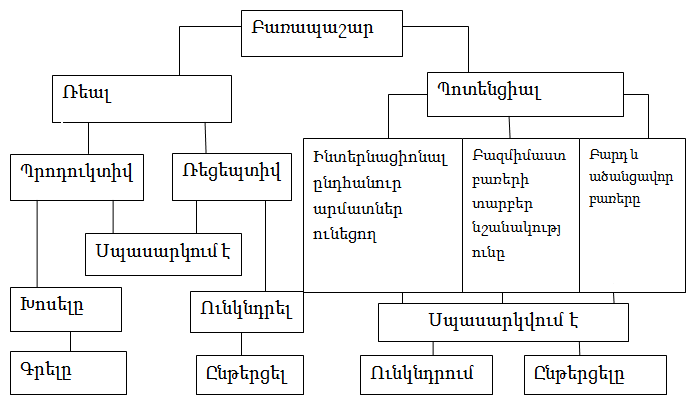 Աշակերտը պետք է հասկանա բառը և կարողանա օգտագործել այն: Մենք պետք է սկսենք բացատրելուց և հետո անցնել այն կիրառելուն: Ահա և ճիշտ ձևը: Օրինակ, աշակերտը սովորում է բառը, ամենալավ ձևը, որ կարող ենք ստուգել բառի իմաստը` բառարանի գործածումն է: Այսպիսով գտնելով այն բառարանում փորձում ենք կիրառել այն բառակապակցության մեջ: Այնուհետև գործածում ենք այն նախադասության մեջ, իսկ ամենավերջում կիրառում ենք այն վարժությունների մեջ կամ խաղերի միջոցով փորձում ենք ավելի ամրապնդել սովորած  բառը: Սակայն բառապաշարի ուսումնասիրության մեջհաճախ օգտագործվում են բազմաթիվ սխալներ. Սովորել միայն քննությունը լավ հանձնելու, միայն արդյունքի համար: Օրինակ  աշակերտը հաճախում է հայերենի ուսուցման դասերի և սովորում է մի շարք բառեր: Սովորելով դրանք քննությունը լավ հանձնելու համար` արդյունավետ չէ, իսկ եթե աշակերտները սովորում են այն որպես գիտելիք  հետագայում այն նաև խոսքում կիրառելու նպատակով: Այսպիսով մեր նպատակը պետք է կենտրոնացված լինի,ոչ թե քննության արդյունքի վրա, այլ իրական գիտելիքի և բառապաշարի զարգացման համար:Սովորում են բառը առանց նրա գործածության, այսինքն սովորելով բառը գրում են այն Ձեր նոթատետրում 10 անգամ, արտաբերում եք 20 անգամ և թվում է նրանք փայլուն գիտեք այն, բայց աշակերտները չօգտագործելով այն չեք կարողանա օգտագործել այն խոսքում: Կարելի է նշել որ ոչ արդյունավետ է սովորել բառերը, բայց չօգտագործել և չկիրառել լեզվի մեջ:Գործածել բառը առանց լիարժեք հասկանալու այն: Կարելի է ասել, որ շատ քչերն են կարողանում գործածել նոր, անծանոթ բառերը խոսքի մեջ, սակայն մեծամասնությունը չի կարող այս կերպ սովորել բառերը: Ուսուցիչների մեծ մասը չի աշխատում աշակերտների մեջ տեքստի բովանդակության վերարտադրության կարողության ձևավորման ուղղությամբ: Հաճախ դասի վերջում՝ զանգից քիչ առաջ, անգամ դասամիջոցին, կարելի է լսել այսպիսի հանձնարարություն. «Տանը դասը կսովորեք պատմել»: Անմիջապես հարց է ծագում՝ ինչպե՞ս, ո՞վ պետք է սովորեցնի կամ արդյո՞ք նա ցանկանում կամ հասկանում է դրա անհրաժեշտությունը: Արդյունքում՝ երեխան դպրոց է գալիս անպատրաստ, առավել պարտաճանաչները՝ տեքստն անգիր արած: Նման մոտեցման դեպքում հասկանալի է երեխաների աղքատիկ բառապաշարը, կապակցված խոսք կազմելու դժվարությունը, ինքնարտահայտման անկարողությունը և մի շարք այլ անցանկալի հետևանքներ:Հասարակությունը միշտ էլ ուսուցչին առաջադրել և առաջադրելու է ամենաբարձր պահանջներ: Ուսումնադաստիարակչական աշխատանքների որակի կատարելագործումը դպրոցում ուղղակիորեն կախված է ուսուցչի պատրաստվածության մակարդակից: Մանկավարժի մասնագիտական զարգացման անհրաժեշտ նախապայման է ինքնակրթությունը: Հարց է ծագում. ինչպիսի՞ն է իրավիճակը դպրոցներում. ինչքանո՞վ են ուսուցիչները զբաղվում ինքնակրթությամբ, իրենց մասնագիտական աճի պահանջմունքը բավարարելով: Օգտագործված գրականության ցանկԱբրահամյան Ա. Գ., Հայոց գիր և գրչություն, ԵՊՀ, Երևան, 1973 թ. 371 էջ: Աբրահամյան Ս. Գ., Աշակերտի խոսքի զարգացումը, «Լույս» հրատարակչություն, Երևան, 1973թ., Լույս հր., 567 էջ:Ազիզյան Բ. Ս., Գրավոր խոսքի ուսուցման իմ փորձից, «Լույս» հր, Երևան, 1987թ. 369 էջ:Աղայան Է. Բ., Բառաքննական և ստուգաբանական հետազոտություն, Երևան, 1974, Լույս հր.,  354էջ:Աղայան Է. Բ., Լեզվականության ներածություն, Երևան,1963,ԵՊՀ հր., 364էջ Բահաթրյան Ա. Ընթերցարանը և նորա նշան. գիրք 2-րդ, Երևան 1961, ԵՊՀ հր.,  371 էջ:Համացանցային աղբյուրներ        7.  https://docplayer.ru /հասանելի է 2019 թականից/: